編號：CARC0003-1臺中市生命禮儀管理處臺中市生命禮儀管理處臺中市生命禮儀管理處臺中市生命禮儀管理處會辦或協辦單位會辦或協辦單位臺中市政府都市發展局（倘若涉及非都市計畫函請本府地政局）、臺中市政府警察局、臺灣臺中地方法院、臺灣臺中地方檢察署臺中市政府都市發展局（倘若涉及非都市計畫函請本府地政局）、臺中市政府警察局、臺灣臺中地方法院、臺灣臺中地方檢察署臺中市政府都市發展局（倘若涉及非都市計畫函請本府地政局）、臺中市政府警察局、臺灣臺中地方法院、臺灣臺中地方檢察署執行人員執行人員殯葬服務課	電話：04-22334145#332 傳真：04-225334665殯葬服務課	電話：04-22334145#332 傳真：04-225334665殯葬服務課	電話：04-22334145#332 傳真：04-225334665殯葬服務業經營許可(變更營業地址、變更負責人)業務總說明(200 字為限)殯葬服務業經營許可(變更營業地址、變更負責人)業務總說明(200 字為限)殯葬服務業經營許可(變更營業地址、變更負責人)業務總說明(200 字為限)殯葬服務業經營許可(變更營業地址、變更負責人)業務總說明(200 字為限)殯葬服務業經營許可(變更營業地址、變更負責人)業務總說明(200 字為限)依據殯葬管理條例及其施行細則、臺中市殯葬管理自治條例等相關法令辦理。由殯葬服務業者檢附相關申請表件向生命禮儀管理處提出申請。依據殯葬管理條例及其施行細則、臺中市殯葬管理自治條例等相關法令辦理。由殯葬服務業者檢附相關申請表件向生命禮儀管理處提出申請。依據殯葬管理條例及其施行細則、臺中市殯葬管理自治條例等相關法令辦理。由殯葬服務業者檢附相關申請表件向生命禮儀管理處提出申請。依據殯葬管理條例及其施行細則、臺中市殯葬管理自治條例等相關法令辦理。由殯葬服務業者檢附相關申請表件向生命禮儀管理處提出申請。依據殯葬管理條例及其施行細則、臺中市殯葬管理自治條例等相關法令辦理。由殯葬服務業者檢附相關申請表件向生命禮儀管理處提出申請。標準作業流程圖標準作業流程圖標準作業流程圖處理時間備註3日4日處理時間均為本處處理時間不含其他機關處理時間業務處理應注意事項申請表及相關附件需 1 式 2 份。同意函正本給殯葬禮儀服務業者，並副知臺中市政府都市發展局、臺中市政府經濟發展局、本市葬儀商業同業公會。業務處理相關文件(只寫文件名稱;申請書、法令、規章等請視需要後附)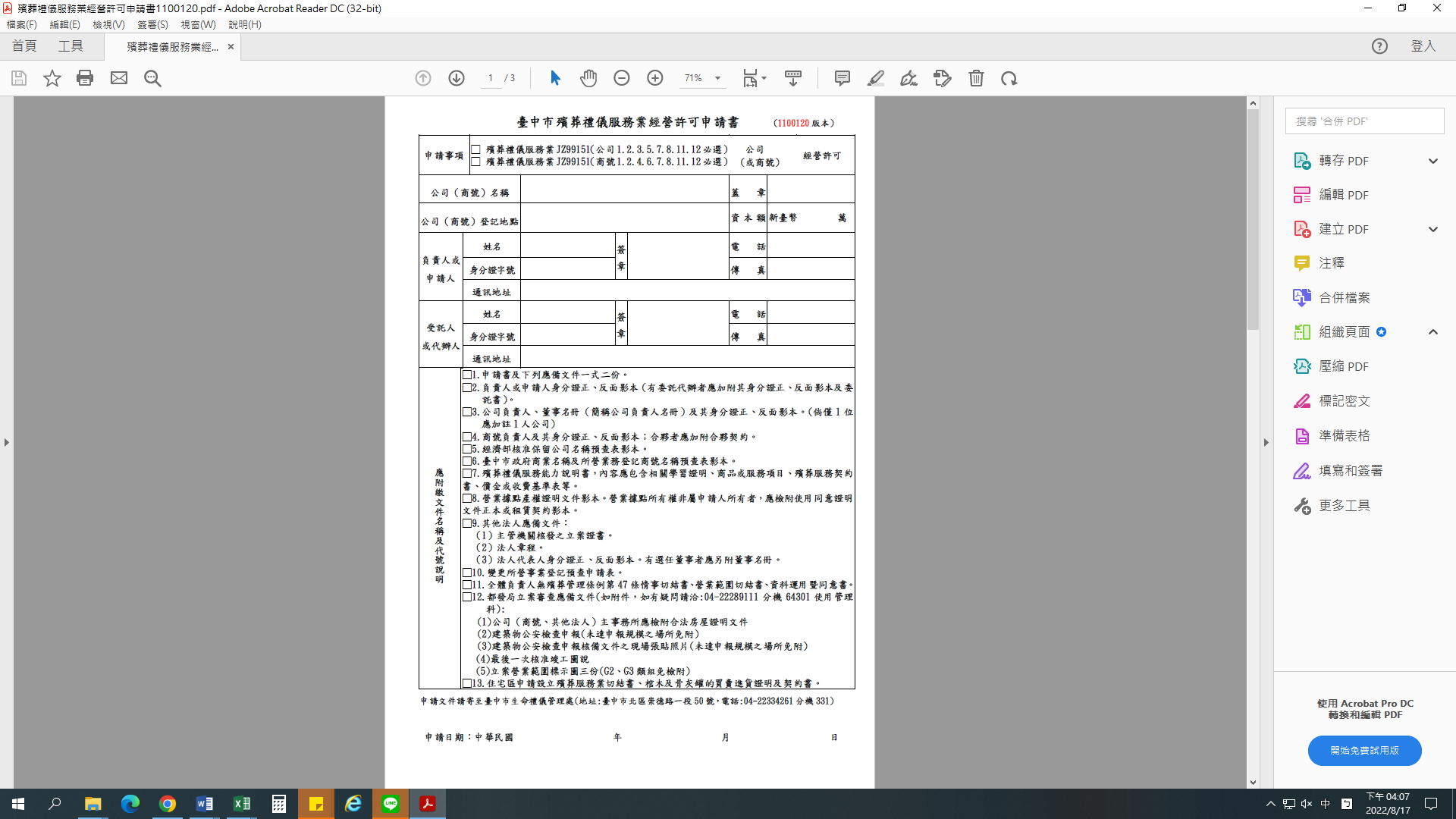 